COMMUNITY BBQ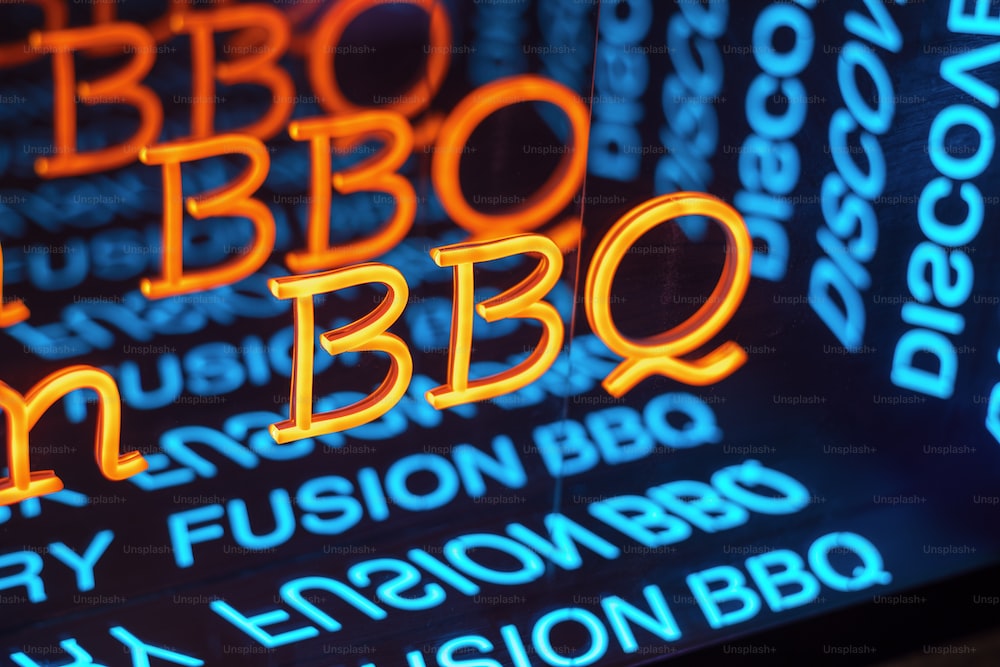 SHREWSBURY BAPTIST CHURCH  WELCOMES YOU 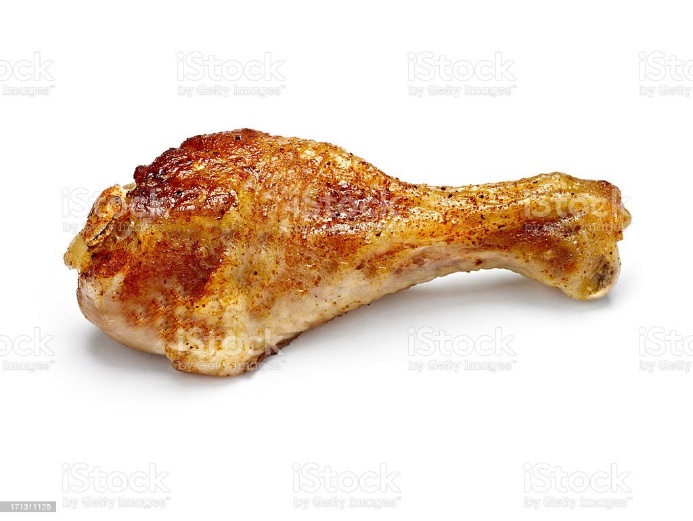 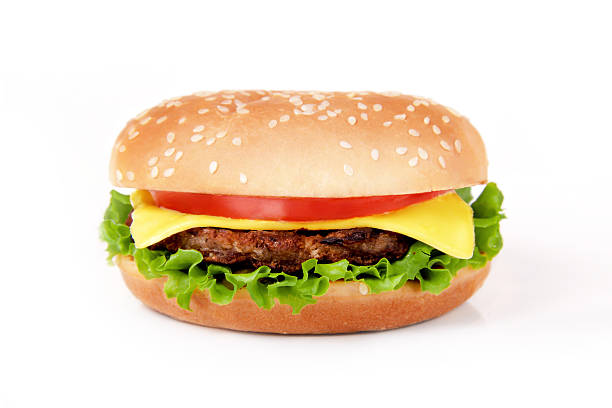 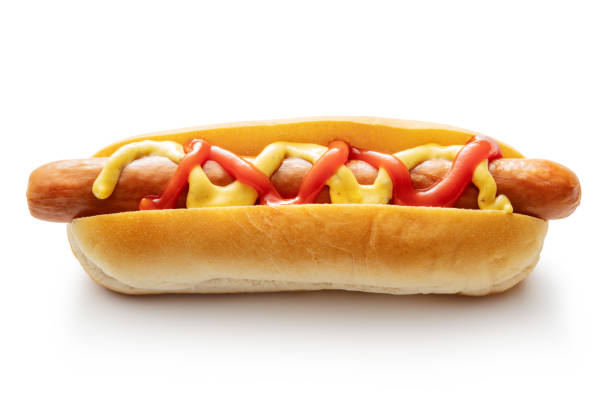 